À quel service ou pour quelle activité ou spécialité médicale souhaitez-vous faire ce don ?J’effectue mon don par : 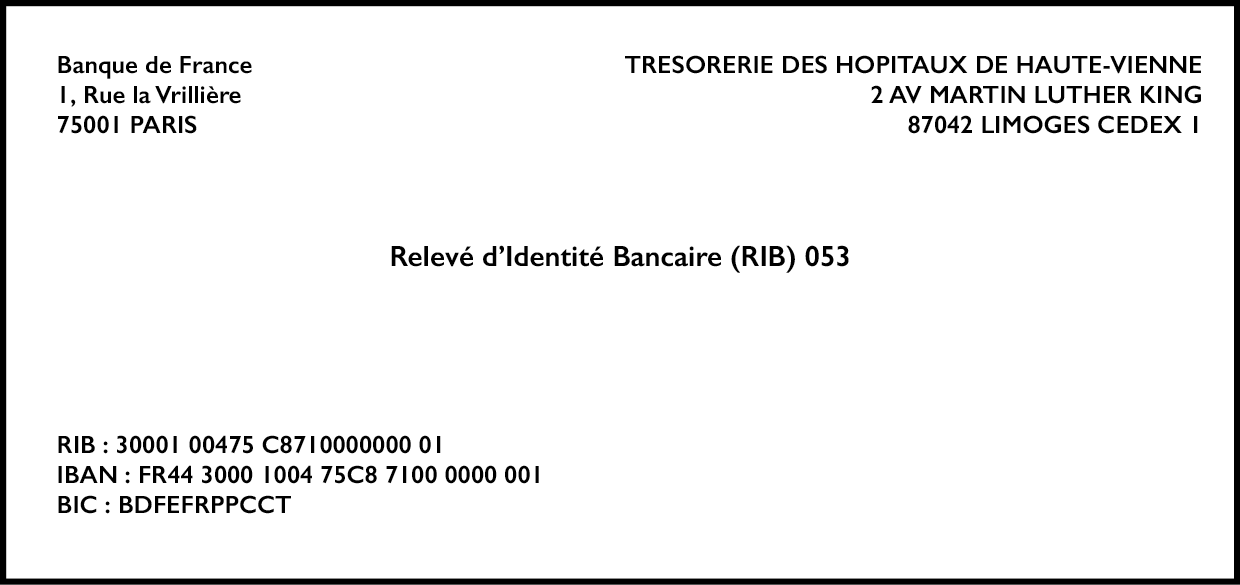 Je suis :Nom :Prénom :Entreprise :N° SIREN - SIRET/code APE :Adresse :Code postal :Ville :Téléphone :Email :Montant du don :euroschèque libellé à l’ordre du Trésor Public - CHU de Limoges2 avenue Martin Luther KING87000 LIMOGESvirement bancaire (en précisant « DON CHU DE LIMOGES »et votre nom dans le libellé)